Unit of Study Guide: ICT5201 Research Methodology and Data Analysis OverviewICT5201 Research Methodology and Data Analysis introduces students to fundamental areas of research methodology and data analysis. The unit begins with an introduction to the research process, identification of appropriate research questions and a consideration of the principles of research ethics. Students develop skills required for selecting appropriate quantitative and qualitative methodologies to answer applied research questions and skills for presenting, analysing and interpreting data. Students demonstrate their understanding of research methodology by developing a research proposal to answer an applied research question important for industry. By the completion of the unit students are equipped to undertake supervised research.Unit Learning OutcomesOn successful completion of this units, students will be able to:ULO1	Define key elements of research and their interrelationships, including research design, ethics, sampling, and analysis.ULO2	Critically evaluate the literature and alternative research methodologies for answering applied research questions.ULO3	Identify and explain ethical issues that may arise in conducting applied research studies.ULO4	Appraise, critique and synthesise the findings of previous research to justify an applied research question and a research methodology to investigate the research question.Weekly ScheduleDetailed information for each week’s activities can be found in the unit’s weekly modules in Canvas.AssessmentsAll assessments are compulsory.To pass the unit students must:achieve a total of 50% or more of marks offered; andpass all individual invigilated assessments; andhave attempted all assessments.Where one or more of these requirements are not met, the Board of Examiners will consider a student’s overall progress towards meeting the unit learning outcomes and any special circumstances before reaching a decision.  The Board of Examiners may grant a supplementary assessment where a student:achieves a total of 45% or more; andhas passed all individual invigilated assessments in the unit; andhas attempted all assessments; andhas a recommendation for supplementary assessment by the Unit Coordinator and the Head of Discipline.Where one or more of these requirements are not met, the Board of Examiners will consider a student’s overall progress towards meeting the unit learning outcomes and any special circumstances before reaching a decision.  Attendance and engagement in class will be considered.APIC awards common result grades as set out in the Award of Grade Policy.Detailed information for each assessment can be found on the Unit’s Home Page and in the Assessment Brief.Detailed information for each assessment can be found on the Unit’s Home Page and in the Assessment Brief.equiv. – equivalent word count based on the Assessment Load Equivalence Guide. It means this assessment is equivalent to the normally expected time requirement for a written submission containing the specified number of words.Course ReservesCourse Reserve includes all required resources and reading material for the unit of study. You can access Course Reserve via APIC Library or via the Course Reserve link on the unit’s homepage.Prescribed text(s):Saunders, M, Lewis, P, & Thornhill, A 2019, Research Methods for Business Students, Pearson Education, Limited, Harlow. Recommended Readings:Paul, J. and Criado, A.R. (2020) The art of writing literature review: What do we know and what do we need to know? International Business Review, vol. 29, no. 4, pp.101717.Xiao, Y. & Watson, M. (2019) Guidance on conducting a systematic literature review. Journal of Planning Education and Research, vol. 39, no. 1, pp.93-112.Fisch, C. & Block, J. (2018) Six tips for your (systematic) literature review in business and management research. Managerial Review Quarterly, vol. 68, pp.103–106.Ragab, M.A. & Arisha, A. (2018) Research methodology in business: A starter’s guide. Management and Organizational Studies, vol. 5, no. 1, pp.1-14.Other Recommended Resources: Project Management Journal: https://journals.sagepub.com/home/pmxHarvard Business Review: www.hbr.comProject Smart: http://www.projectsmart.com/ Project Management Institute: https://www.pmi.org/Academic IntegrityEthical conduct and academic integrity and honesty are fundamental to the mission of APIC and academic misconduct will not be tolerated by the College. It is the responsibility of every student to make sure that they understand what constitutes academic misconduct and to refrain from engaging in it. Please refer to APIC’s Academic Integrity Policy for further details.Other Important Information and LinksChanges and Updates to the Unit of Study GuideThis Unit of Study Guide may be updated and amended from time to time. Students will be notified of any changes to the unit via the Online Learning System (Canvas) space for the unit.This Unit of Study Guide was last modified on 18th April 2023.Course(s)Master of Information TechnologyCore or ElectiveCore: Master of Information Technology Credit Points8 credit pointsDuration12 weeks (10 teaching weeks; 1 study week; 1 final assessment week)LevelPostgraduateAdvancedStudent WorkloadStudents should expect to spend approximately 13 hours per week over 12 weeks (totalling approximately 156 hours) on learningactivities for this unit.Essential RequirementsMicrosoft ExcelMode(s) of DeliveryOn campus, online, blendedPre-RequisitesCompletion of 24 credit pointsUnit Coordinator As per current timetable Contact Information Consultation: 1 hour scheduled session WeekTopicWeek 1Introduction to the Research process and Expectations and PurposeWeek 2Major Research ParadigmsWeek 3Conducting Interviews and Focus GroupsWeek 4Thematic and content analysisWeek 5Survey ResearchWeek 6Descriptive StatisticsWeek 7Multivariate analysis and Correlational Research DesignsWeek 8Multivariate Analysis and Time-series and Interrupted Time-series DesignsWeek 9Data PresentationWeek 10Designing and Conducting a Program Evaluation, Research Integrity, Research Ethics,Sampling and Recruitment and Bringing It All TogetherWeek 11RevisionWeek 12Final AssessmentsAssessment TaskTypeWeightLengthDueULOsAssessedAssessment 1: Research PlanStudents identify an individual research area and discuss it with his lecturer or present in the class (subject to total enrolment).write a research plan with a                  timeframe Individual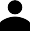 Invigilated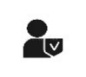 20%600 wordsWeek 4ULO1 ULO4Assessment 2: Structured Literature ReviewConducting a critical review of the literature for a topic/area of interest, identifying knowledge gaps and defining an appropriate research question and objectivesIndividual20%1500 wordsWeek 7ULO1 ULO2 ULO3Assessment 3: Research Design Identifying appropriate research design and methods to achieve the research objectives.Individual20%1000 wordsWeek 10ULO2 ULO3Assessment 4: Research Proposal (Report)Creating a research proposal that includes a research methodology, data analysis strategy, ethical considerations.Individual25%3000 wordsWeek 12ULO1 ULO2 ULO3 ULO4Assessment 5: Research Proposal PresentationPresenting the research proposalIndividualInvigilated15%10 minutes presentation (equiv. 1000 words)Week 12ULO1 ULO2 ULO3 ULO4Special considerationIf your academic work is impacted by significant documented illness, hardship, or other adverse circumstances beyond your control, you may make an application for Special Consideration. Please refer to the Assessment Policy for further details.Late submissionPenalties apply when work is submitted after the due date without approval. Please refer to the Assessment Policy for information about late submission.Assessment appealsIf you are concerned about a mark you have received for an assessment or final grade, you may apply to formally appeal the grade. Please see the Assessment Policy for further details.Award of gradesAPIC awards common result grades, set out in the Award of Grade Policy.Expectations of student conductStudents are expected to conduct themselves in a manner that is consistent with a safe and respectful study environment. More information can be found in the Student Code of Conduct.Study resourcesAPIC Library and Student Learning Support resources and services can be accessed via the Student Lounge or your Dashboard on the OLS (Canvas).Student ServicesThe Student Services team provides administrative support for students and handles enquiries about enrolment, timetables, important dates and submitting forms. More information can be found on the Student Services page on the OLS (Canvas).Key datesKey dates through the academic year, including teaching periods, census, payment deadlines and exams can be found on the Academic Calendar section of the APIC website.